When the offering plate is passed on Sunday morning, why do we give? What is our motivation? We are all motivated by something when we place our money in the plate. For some of us it is guilt. For others it is a learned behavior. For some, we are motivated by the habits we have adopted in our lives. Today, we are going to look at various motivations for giving, and determine which should be the goal for all givers. AnnouncementTake God at His Word ~ Today we kick off an exciting new series on the power of giving based on the book Take God at his Word. If you did not get a book last Sunday, we have one for you to pick up on your way out the door today. In preparation for next Sunday’s services, please read chapter 2 as we explore God’s Word to see how he uses tithing as a doorway to blessings today. 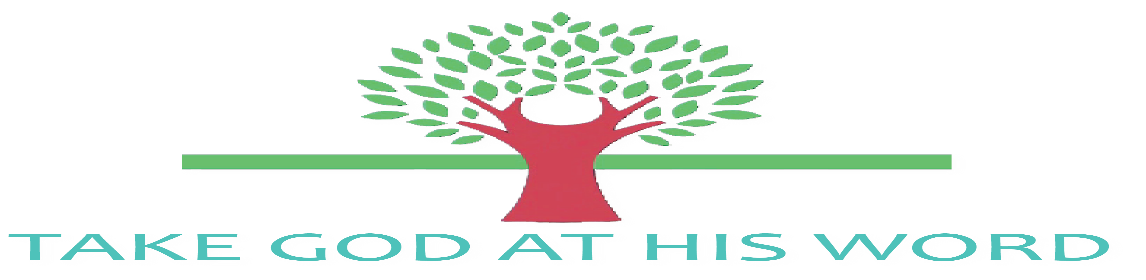 Sermon NotesGiving that Feels Good2 Corinthians 8:1-15 ((Page 806 in the Pew Bible)5 Motivations for GivingMotivation #1: __________ - “_________ to” givingMotivation #2: _____________ - “________ to” givingMotivation #3: __________ - “_________ to” givingMotivation #4: _____________ - “_______ _______ it” givingMotivation #5: _____________ - “It’s ________ ____________” giving